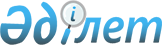 О признании утратившими силу некоторых решений Правительства Республики КазахстанПостановление Правительства Республики Казахстан от 11 июля 2023 года № 552.
      Правительство Республики Казахстан ПОСТАНОВЛЯЕТ:
      1. Признать утратившими силу некоторые решения Правительства Республики Казахстан согласно приложению к настоящему постановлению.
      2. Настоящее постановление вводится в действие со дня его подписания. Перечень
утративших силу некоторых решений Правительства Республики Казахстан
      1. Постановление Правительства Республики Казахстан от 25 сентября 2014 года № 1017 "Об утверждении перечня организаций и объектов, на которых в обязательном порядке создается негосударственная противопожарная служба".
      2. Постановление Правительства Республики Казахстан от 22 октября 2014 года № 1126 "Об утверждении Правил использования для спасения людей и, в случае крайней необходимости, средств связи, транспорта, имущества и иных материальных средств организаций, находящихся в зонах чрезвычайных ситуаций".
      3. Постановление Правительства Республики Казахстан от 31 декабря 2014 года № 1423 "Об утверждении норм минимального жизнеобеспечения населения, находящегося в зоне чрезвычайной ситуации".
      4. Пункт 20 изменений и дополнений, которые вносятся в некоторые решения Правительства Республики Казахстан, утвержденных постановлением Правительства Республики Казахстан от 2 апреля 2015 года № 173 "О внесении изменений и дополнений и признании утратившими силу некоторых решений Правительства Республики Казахстан и распоряжения Премьер-Министра Республики Казахстан от 7 апреля 2011 года № 44-р "О порядке организации и проведения спасательных и других неотложных работ в зонах возможных землетрясений".
      5. Пункт 2 постановления Правительства Республики Казахстан от 18 февраля 2016 года № 79 "Об утверждении перечня государственных предприятий учреждений уголовно-исполнительной (пенитенциарной) системы, у которых приобретаются производимые, выполняемые, оказываемые ими товары, работы, услуги, а также перечня и объемов товаров, работ, услуг, приобретаемых у производящих, выполняющих, оказывающих их государственных предприятий учреждений уголовно-исполнительной (пенитенциарной) системы, и внесении изменений в постановление Правительства Республики Казахстан от 31 декабря 2014 года № 1423 "Об утверждении норм минимального жизнеобеспечения населения, находящегося в зоне чрезвычайной ситуации".
      6. Постановление Правительства Республики Казахстан от 29 декабря 2022 года № 1089 "О внесении изменений в постановление Правительства Республики Казахстан от 25 сентября 2014 года № 1017 "Об утверждении перечня организаций и объектов, на которых в обязательном порядке создается негосударственная противопожарная служба".
					© 2012. РГП на ПХВ «Институт законодательства и правовой информации Республики Казахстан» Министерства юстиции Республики Казахстан
				
      Премьер-МинистрРеспублики Казахстан 

А. Смаилов
Приложение
к постановлению Правительства
Республики Казахстан
от 11 июля 2023 года № 552